07-218 ЭО-3323/3323А 4х4 универсальный колёсный гидравлический экскаватор обратная лопата с бульдозерным отвалом, ёмкость ковша 0.5-0.8 м3, копание: глубина 4.5 м, радиус 6.8 м, высота выгрузки 4.7 м, рабочий вес 14/12.4 т, Д-240Л/ Д-243 75/81 лс, 19.4 км/час, экскаваторный завод г. Тверь, временно Калинин, 1983-2001 г. в.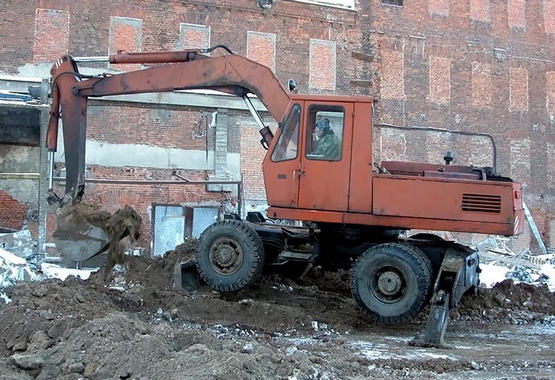 Источник techstory.ru. Глубокое уважение, почет и благодарность автору сайта Александру Николаевичу Буздину за бескорыстные труды в деле сохранения и распространения знаний об отечественной технике как неотъемлемой части нашей истории.Пневмоколесный экскаватор ЭО-3323 выпускался с 1983 г. на Калининском (Тверском) экскаваторном заводе, конструкция которого создана заводом совместно с ВНИИстройдормашем. Также экскаватор выпускался на Кентауском экскаваторном заводе.
Модернизированный экскаватор ЭО-3323А отличается от экскаватора ЭО-3323 более мощным двигателем и улучшенными техническими параметрами.Универсальный экскаватор ЭО-3323 описание и технические характеристики.Авторы: инж. В. Н. Грязнов (Калининский экскаваторный завод), канд. техн. наук А. В. Раннев и инж. В. К. Гойхбух (ВНИИстройдормаш). Калининский экскаваторный завод в 1983 году освоил серийное производство нового одноковшового универсального гидравлического экскаватора ЭО-3323 на пневмоколесном ходу, конструкция которого создана заводом совместно с ВНИИстройдормашем.Экскаватор ЭО-3323 предназначен для выполнения земляных и погрузочно-разгрузочных работ (в зависимости от применяемого рабочего оборудования и рабочих органов) в условиях промышленного, городского, сельского, мелиоративного и транспортного строительства. Этот экскаватор является первой машиной семейства гидравлических экскаваторов 3-й размерной группы второго поколения. Предполагается, что в это семейство войдут также экскаваторы на гусеничном ходу с обычной и увеличенной опорной поверхностью. Основной задачей при создании гидравлических экскаваторов второго поколения является дальнейшее повышение их производительности, снижение удельной материалоемкости и энергоемкости, увеличение ресурса и совершенствование конструкции ряда сборочных единиц, улучшение условий труда машиниста. Существенный рост производительности достигается путем увеличения емкости ковшей за счет повышения усилий на режущей кромке при увеличении максимального давления в гидроприводе до 28 МПа против 17,5 МПа у выпускаемого в настоящее время экскаватора ЭО-3322Б первого поколения. Повышение давления в гидроприводе и усовершенствование конструкции ряда агрегатов позволили также уменьшить рабочую массу экскаватора ЭО-3323 по сравнению с экскаватором ЭО-3322Б на 500 кг. Рабочее оборудование экскаватора изготовлено из низколегированной стали, имеет повышенную прочность, позволяющую использовать его с широкой номенклатурой различных сменных рабочих органов как статического, так и ударного действия.Рабочее оборудование обратной лопаты имеет стрелу моноблочной конструкции и две рукояти различной длины. Сменными рабочими органами являются: ковш емкостью 0,5 м3 (тип 02 по ОСТ 22-915-76) для грунтов I - IV категорий, предназначенный для работы с основной и удлиненной рукоятями; ковш емкостью 0,63 м3 (тип 02) для грунтов I - IV категорий и ковш емкостью 0,8 м3 (тип 03) для грунтов I - II категорий, предназначенные для работы с основной рукоятью.Рабочее оборудование прямой лопаты включает в себя стрелу и рукоять и имеет сменные рабочие органы: ковш емкостью 0,63 м3 для грунтов I - IV категорий и погрузочный ковш емкостью 1,2 м3 (по ГОСТ 16391-70) для материалов плотностью до 1,4 т/м3.Рабочее оборудование гидромолота собирается из элементов оборудования обратной лопаты (моноблочной стрелы и рукояти), на которые навешивается рабочий орган со сменными наконечниками для рыхления мерзлых грунтов, дробления камней и взламывания дорожных покрытий или трамбовочными плитами для уплотнения грунтов.Конструкция экскаватора позволяет применять и многие другие сменные виды рабочего оборудования и рабочих органов, значительная часть которых уже опробирована на экскаваторах ЭО-3322А и ЭО-3322Б, а шнекобуровое и грузоподъемное будут созданы в ближайшее время.Экскаватор ЭО-3323 отличается от своего предшественника - экскаватора ЭО-3322Б конструкцией ряда новых агрегатов и оригинальной компоновкой.На поворотной платформе сварной конструкции установлена силовая установка, состоящая из дизельного двигателя и насоса, соединенных фрикционной муфтой сцепления, которая позволяет осуществить запуск двигателя при отключенном насосе. Силовая установка расположена вдоль поворотной рамы и к ней обеспечен свободный доступ с двух сторон. Предусмотрена возможность установки двигателя Д-240 с прямым электрозапуском или Д-240Л с электрозапуском пускового двигателя. Механизм поворота платформы выполнен в виде двухступенчатого планетарного редуктора с приводом от гидромотора 210.25. Гидропривод включает в себя строенный насос, два четырехзолотниковых моноблочных гидрораспределителя, систему сервоуправления золотниками, гидромоторы и гидроцилиндры, линейные и заправочные фильтры с тонкостью фильтрации рабочей жидкости 25 мкм, маслоохладитель с приводом вентилятора от гидромотора, систему рулевого управления с гидромотором-дозатором, трубопроводы, гидробак, элементы защиты и автоматики. Пневмоколесный ход (с колесной формулой 4Х4) оборудован двумя откидными опорами,  расположенными сзади и опорой-отвалом, расположенной спереди. Каждая откидная опора управляется своим гидроцилиндром, а опора-отвал, выполняющая функции как опорного элемента, так и рабочего органа, приводится от двух спаренных гидроцилиндров. Рама пневмоколесного хода сварная, коробчатого сечения. Трансмиссия механизма передвижения имеет привод от гидромотора 310.25 через двухступенчатую коробку передач и карданные валы к заднему неуправляемому и переднему управляемому мостам. Мосты новой конструкции включают в себя главную коническую передачу, конический дифференциал и ступичные планетарные передачи. Колесный ход снабжен колодочными тормозами, управляемыми от пневмосистемы. Кабина машиниста имеет повышенную жесткость за счет введения двух вертикальных передних стоек в боковых стенках. Она оборудована отопителем, зеркалом заднего вида, стеклоочистителем, противосолнечным козырьком, огнетушителем, аптечкой, термосом, амортизированным креслом, позволяющим регулировать сиденье в вертикальном и горизонтальном направлениях. В кабине установлены два пульта сервоуправления основными механизмами экскаватора, пульты сервоуправления вспомогательными органами и контрольные приборы.Экскаватор оборудован буксировочным механизмом, позволяющим транспортировать его на прицепе за автомобилем. При этом скорость транспортирования может быть увеличена до 50 км/ч. Проведенные испытания подтвердили хорошую работоспособность машины, надежность механизмов и металлоконструкций, удобство управления и обслуживания.При испытаниях эксплуатационная производительность экскаватора, оборудованного обратной лопатой с ковшом емкостью 0,63 м3, составила 104 м3/ч; время перевода экскаватора из рабочего положения в транспортное 3,5 мин; оперативная трудоемкость ежесменного технического обслуживания 0,58 чел/ч.Ресурс до первого капитального ремонта экскаватора ЭО-3323 равен 8 тыс. мото-ч.Техническая характеристика ЭО-3323Прямая лопатаОбратная лопатаГрейферТехнические характеристики ЭО-3323А.Обратная лопатаМарка двигателяД-240 или Д-240ЛМощность двигателя, кВт55,2Частота вращения, с-137Наибольшая скорость передвижения, км/ч19,4Размер шин12,0 - 20Давление в гидропроводе, МПа28Подача насоса 234.20 (333.20), л/мин2 х 116 + 60Наибольшее усилие резания, кН100Продолжительность цикла при работе обратной / прямой лопатой емкостью 0,63 м3, с16,5 / 15,9Габаритные размеры, мм:длина ширина высота7550х2500х3700Масса эксплуатационная с оборудованием обратной лопаты  и ковшом емкостью 0,63 м3, т14Емкость ковша, м30,63; 1,2Наибольший радиус копания, м6,78Наибольшая высота копания / выгрузки, м7,66 /4,2Емкость ковша, м30,50,630,8Наибольшая глубина копания, м5,44,54,5Наибольший радиус копания на уровне стоянки, м8,57,757,75Наибольшая высота выгрузки, м4,94,74,7Емкость ковша, м30,5; 0,63Наибольшая глубина копания без удлинительных вставок, м5,4Наибольшая высота выгрузки, м3,89Двигатель: тип, маркадизель Д-243 (Д-75П1) Мощность двигателя, л.с.81 (75)Давление в гидросистеме, МПа28Продолжительность рабочего цикла, с 16 Скорость передвижения, км/ч20 (17)Емкость ковша, м30,65Вес экскаватора с оборудованием обратная лопата, т 12,4  Рукоять, м1,92,22,83,4 Радиус копания, м8,28,499,079,65 Радиус копания на уровне стоянки, м7,988,278,89,4 Кинематическая глубина копания, м4,75,05,66,2 Высота выгрузки, м5,635,796,16,46 Угол поворота ковша180°180°180°180° Максимальная емкость ковша, м30,650,40,40,32